Gdańsk, XXXXXX rokProf. dr hab.AAAAAA BBBBBBKatedra AAAAAA BBBBBBUniwersytet GdańskiWydział Chemiiul. Wita Stwosza 63  80-309 Gdańsk, Poland  Szanowna Pani / Szanowny Panie 	Zwracam się z uprzejmą prośbą ……	Bardzo proszę o pozytywne rozpatrzenie mojej prośby.                                                                                                                    Z poważaniem,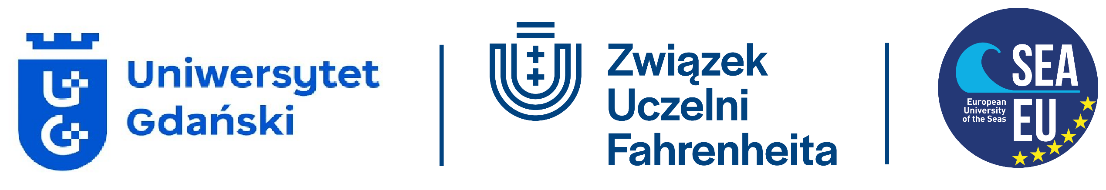 